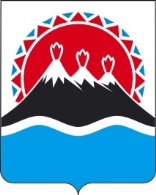 П О С Т А Н О В Л Е Н И ЕПРАВИТЕЛЬСТВА  КАМЧАТСКОГО КРАЯ             г. Петропавловск-КамчатскийВ соответствии со статьей 78 Бюджетного кодекса Российской Федерации, постановлением Правительства Российской Федерации от 06.09.2016        № 887 «Об общих требованиях к нормативным правовым актам, муниципальным правовым актам, регулирующим предоставление субсидий юридическим лицам (за исключением субсидий государственным (муниципальным) учреждениям), индивидуальным предпринимателям, а также физическим лицам – производителям товаров, работ, услуг» ПРАВИТЕЛЬСТВО ПОСТАНОВЛЯЕТ:1. Утвердить Порядок предоставления из краевого бюджета субсидий организациям воздушного транспорта на осуществление регулярных межрегиональных перевозок пассажиров воздушным транспортом по маршруту г. Петропавловск-Камчатский – г. Магадан – г. Петропавловск-Камчатский согласно приложению к настоящему постановлению.2. Признать утратившим силу Постановление Правительство Камчатского края от 16.02.2016 № 42-П «Об установлении расходных обязательств Камчатского края по предоставлению субсидий организациям воздушного транспорта на осуществление регулярных межрегиональных перевозок пассажиров воздушным транспортом с территории Камчатского края».3. Настоящее постановление вступает в силу через 10 дней после дня его официального опубликования и распространяется на правоотношения, возникшие с 1 октября 2018 года.Губернатор Камчатского края                                                               В.И. Илюхин Приложение к постановлению Правительства Камчатского краяот_______________№_________Порядокпредоставления из краевого бюджета субсидий организациям воздушного транспорта на осуществление регулярных межрегиональных перевозокпассажиров воздушным транспортом по маршруту г. Петропавловск-Камчатский – г. Магадан – г. Петропавловск-Камчатский1. Настоящий Порядок регулирует вопросы предоставления из краевого бюджета субсидий организациям воздушного транспорта (за исключением государственных (муниципальных) учреждений) (далее – авиаперевозчики) на осуществление регулярных межрегиональных перевозок пассажиров и багажа воздушным транспортом по маршруту г. Петропавловск-Камчатский – г. Магадан – г. Петропавловск-Камчатский (далее – субсидии).2. Субсидии предоставляются в целях возмещения недополученных доходов авиаперевозчика в связи с осуществлением регулярных межрегиональных перевозок пассажиров и багажа воздушным транспортом по маршруту г. Петропавловск-Камчатский – г. Магадан – г. Петропавловск-Камчатский (далее – субсидируемый маршрут).3. Субсидии предоставляются Министерством транспорта и дорожного строительства Камчатского края (далее – Министерство) в пределах бюджетных ассигнований, предусмотренных законом о краевом бюджете на соответствующий финансовый год и на плановый период, и лимитов бюджетных обязательств, доведенных Министерству в рамках подпрограммы 4 «Развитие воздушного транспорта» государственной программы Камчатского края «Развитие транспортной системы в Камчатском крае», утвержденной постановлением Правительства Камчатского края от 29.11.2013 № 551-П.4. К категории получателей субсидии относятся авиаперевозчики, осуществляющие регулярные межрегиональные перевозки пассажиров и багажа воздушным транспортом по субсидируемому маршруту и имеющие аэропорт базирования и сертифицированный центр технического обслуживания и ремонта воздушных судов на территории Камчатского края.5. Условиями предоставления субсидий являются:1) установление авиаперевозчиком специального тарифа на перевозку одного пассажира в одном направлении по субсидируемому маршруту на все места в салоне экономического класса в размере (с учетом налога на добавленную стоимость) не более 8 500 рублей (далее – специальный тариф);2) осуществление авиаперевозчиком регулярных воздушных перевозок пассажиров и багажа по субсидируемому маршруту с частотой выполнения рейсов не менее одного раза в неделю по специальному тарифу;3) соответствие авиаперевозчика на первое число месяца, предшествующего месяцу, в котором планируется заключение соглашения о предоставлении субсидий, следующим требованиям:а) авиаперевозчик не находится в процессе реорганизации, ликвидации, банкротства;б) авиаперевозчик не является иностранным юридическим лицом, а также российским юридическим лицом, в уставном (складочном) капитале которого доля участия иностранного юридического лица, местом регистрации которого является государство или территория, включенная в утверждаемый Министерством финансов Российской Федерации перечень государств и территорий, предоставляющих льготный налоговый режим налогообложения и (или) не предусматривающих раскрытия и предоставления информации при проведении финансовых операций (офшорные зоны) в отношении такого юридического лица, в совокупности превышает 50 %;в) авиаперевозчик не получает средства из краевого бюджета в соответствии с иными нормативными правовыми актами Камчатского края на цели, указанные в части 2 настоящего Порядка.6. Субсидия предоставляется на основании соглашения о предоставлении субсидии, которое заключается один раз на финансовый год. Соглашение о предоставлении субсидии заключается в соответствии с типовой формой, утвержденной Министерством финансов Камчатского края.7. Обязательным условием предоставления субсидии, включаемым в соглашение о предоставлении субсидии, является согласие авиаперевозчика на осуществление Министерством и органами государственного финансового контроля проверок соблюдения авиаперевозчиком условий, целей и порядка предоставления субсидий.8. Для заключения соглашения о предоставлении субсидии авиаперевозчик представляет в Министерство:1) письменное заявление о заключении соглашения о предоставлении субсидии в произвольной форме с указанием банковских реквизитов авиаперевозчика;2) плановое расписание рейсов по субсидируемому маршруту на текущий год;3) годовой плановый расчет субсидии;4) расчет себестоимости выполнения одного рейса, согласованный с Региональной службой по тарифам и ценам Камчатского края;5) заверенную надлежащим образом копию акта авиаперевозчика об установлении специального тарифа;6) справку, подписанную руководителем авиаперевозчика, подтверждающую соответствие авиаперевозчика условиям, указанным в пункте 3 части 5 настоящего Порядка.9. Авиаперевозчик несет ответственность за достоверность сведений, содержащихся в представленных в соответствии с частью 8 настоящего Порядка документах.10. Министерство в течение 5 рабочих дней со дня поступления документов, указанных в части 8 настоящего Порядка, рассматривает их и принимает решение о заключении с авиаперевозчиком соглашения о предоставлении субсидии либо об отказе в заключении соглашения о предоставлении субсидии. 11. Основаниями для отказа в заключении соглашения о предоставлении субсидии являются:1) несоответствие авиаперевозчика категории получателей субсидий и (или) условиям предоставления субсидии, установленным частями 4 и 5 настоящего Порядка;2) несоответствие представленных авиаперевозчиком документов требованиям, установленным частью 8 настоящего Порядка;3) непредставление или представление не в полном объеме авиаперевозчиком документов, указанных в части 8 настоящего Порядка;4) наличие в представленных авиаперевозчиком документах недостоверных сведений.12. В случае принятия решения о заключении с авиаперевозчиком соглашения о предоставлении субсидии Министерство в течение 5 рабочих дней со дня принятия такого решения заключает с авиаперевозчиком соглашение о предоставлении субсидии.13. В случае принятия решения об отказе в заключении с авиаперевозчиком соглашения о предоставлении субсидии Министерство в течение 5 рабочих дней со дня принятия такого решения направляет авиаперевозчику уведомление о принятом решении с обоснованием причин отказа.14. Размер субсидии определяется по следующей формуле:S = (CS x RS –NPS – NGS), где                                                     50%S – размер субсидии;NPS – выручка от реализации пассажирских авиабилетов на рейсы по субсидируемому маршруту за месяц (за минусом налога на добавленную стоимость);NGS – выручка от перевозки коммерческих грузов, полученная при выполнении рейса по субсидируемому маршруту, за месяц (за минусом налога на добавленную стоимость);CS – себестоимость выполнения одного рейса по субсидируемому маршруту;RS – количество выполненных рейсов по субсидируемому маршруту за месяц.15. Для получения субсидии авиаперевозчик ежемесячно в срок не позднее 15 числа месяца, следующего за месяцем, в котором осуществлены перевозки пассажиров по субсидируемому маршруту, представляет в Министерство:1) заявку о предоставлении субсидии в произвольной форме;2) два экземпляра справки-расчета на получение субсидии по форме, утвержденной Министерством.16. Министерство в течение 5 рабочих дней со дня поступления указанных в части 15 настоящего Порядка документов принимает решение о предоставлении субсидии либо об отказе в ее предоставлении.17. Основаниями для отказа в предоставлении субсидии являются:1) несоответствие представленных авиаперевозчиком документов требованиям, установленным частью 15 настоящего Порядка;2) непредставление или представление не в полном объеме авиаперевозчиком документов, указанных в части 15 настоящего Порядка;3) наличие в представленных авиаперевозчиком документах недостоверных и (или) неполных сведений.18. В случае принятия решения об отказе в предоставлении субсидии Министерство в течение 5 рабочих дней со дня принятия такого решения направляет авиаперевозчику уведомление о принятом решении с обоснованием причин отказа.19. В случае принятия решения о предоставлении субсидии Министерство в течение 5 рабочих дней со дня принятия такого решения издает правовой акт, на основании которого субсидия предоставляется авиаперевозчику.20. Порядок перечисления субсидии, условия и сроки исполнения обязательств определяются соглашением о предоставлении субсидии.21. Перечисление субсидии производится с лицевого счета Министерства на расчетный счет авиаперевозчика в течение 5 рабочих дней со дня принятия правового акта Министерства о предоставлении субсидии.22. Субсидия за декабрь текущего года предоставляется не позднее 20 декабря текущего года и рассчитывается в соответствии с частью 14 настоящего Порядка исходя из планового количества рейсов по субсидируемому маршруту на декабрь текущего года.Документы, указанные в части 15 настоящего Порядка, за декабрь текущего года представляются авиаперевозчиком в Министерство не позднее 15 декабря текущего года.23. Авиаперевозчик ежегодно, не позднее 30 рабочих дней, следующих за текущим финансовым годом, представляет в Министерство сводный отчет по форме, установленной Министерством.Ответственность за полноту и достоверность сведений, отраженных в сводном отчете, несет авиаперевозчик.24. Министерство и органы государственного финансового контроля Камчатского края осуществляют обязательную проверку соблюдения авиаперевозчиком условий, целей и порядка предоставления субсидии.25. В случае нарушения авиаперевозчиком условий предоставления субсидии, установленных настоящим Порядком, авиаперевозчик возвращает полученную субсидию на лицевой счет Министерства в течение 20 рабочих дней со дня получения уведомления Министерства.26. Письменное уведомление о возврате субсидии в соответствии с частью 25 настоящего Порядка направляется Министерством авиаперевозчику в течение 10 рабочих дней со дня возникновения соответствующих обстоятельств.№Об утверждении Порядка предоставления из краевого бюджета субсидий организациям воздушного транспорта на осуществление регулярных межрегиональных перевозок пассажиров воздушным транспортом по маршруту г. Петропавловск-Камчатский – г. Магадан – г. Петропавловск-Камчатский